Сведения о текущих (оставшихся) объемах лимитов по банкам-партнерам по состоянию на 18.06.2019г.Приказом министерства экономического развития и внешних связей Амурской области от 18.06.2019 №143-пр операционный лимит поручительств Фонда содействия кредитованию СМСП Амурской области увеличен с 885 000 до 1 060 000 тысяч рублей и перераспределен следующим образом: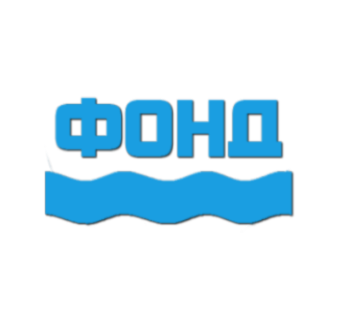 Некоммерческая организация«Фонд содействия кредитованию субъектов малого и среднего предпринимательства Амурской области»Наименование банка-партнераОбъем лимита поручительства всего (тыс.руб.)Остаток лимита поручительства (тыс.руб.)ПАО Сбербанк России120 000 39 225,1ПАО Сбербанк России (банковские гарантии)00АО «Россельхозбанк»348 000126 370,7«Азиатско-Тихоокеанский Банк» (ПАО)65 000 24 500,0Банк ВТБ (ПАО) 150 000 33 344,4ПАО «Промсвязьбанк»120 950 20 150,0ПАО «Промсвязьбанк» (банковские гарантии)4 0504 050,0АО «ТЭМБР-БАНК»5 000 5 000,0ПАО Банк «ФК Открытие» (ПАО «БИНБАНК»)00ПАО «Дальневосточный банк» 60 00028 135,0АО «Солид Банк»7 0007 000,0ООО «Крона – Банк»40 00031 000,0АО «МСП Банк»30 00016 400,0Нераспределенный резерв110 000110 000,0ИТОГО1 060 000445 175,2